Ainslie Class Newsletter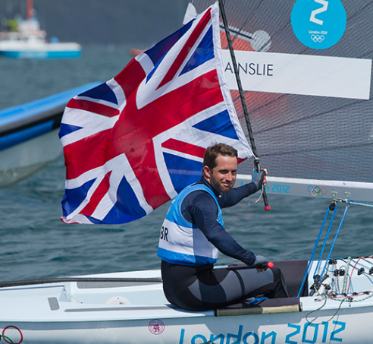 2020-2021A very big welcome to Brighstone Primary School. I hope you and your child have enjoyed your first few days and are feeling relaxed and settled.  The adults working with you this yearClass Teacher: Mrs CousinsLSA: Mrs BrearP.E: Mr GoldsmithYear 1&2 Team: Mrs Aram and Mrs Littler Mrs Cousins and Mrs Brear are the Key People for all children in Ainslie Class, so if you have any questions or worries please don’t hesitate to speak to us.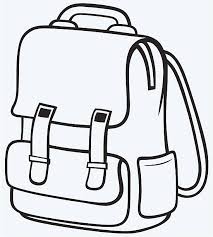 What you need to bringMondays: P.E. kit in a suitable bag. (PE will be on Monday afternoons).Every day: Bring your Reading Bag with your reading books, and a named water bottle. Spare clothes if your child is prone to accidents (and wipes if appropriate) – we have a limited supply in school. We don’t make a fuss or mind when these accidents happen. Packed lunch and drink.Coat in cooler weather as we spend a lot of time outside (clearly named please).Wellies and wet weather gear (named) for outdoor play will be welcomed. We will happily support children to put them on until they are independent. Fridays:P.E. kits will go home.We encourage children not to bring toys into school as these do get lost. Do speak to me if your child needs a special toy for comfort though as we can always accommodate this. 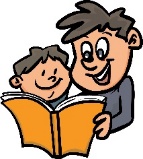 ReadingYour child will be given a reading book to bring home and share, and a book they have chosen from the class library. Whilst we will not be setting Home Learning activities for children in Reception, we ask that you please do try to read together every evening if possible. This is a good habit to start in Reception. It is important to both listen to your child read his/her school book, and also to read stories to your child. Please sign in the reading record book each time you listen to your child read. The books will be changed on Mondays and Thursdays each week. Y1 phonics screeningYour child in Y1 will be taking part in the Y1 Phonics Screening Check in June 2021, in which they read real and nonsense words with a familiar teacher. There is no pressure during this process, and the activity is very similar to what we do every day in ReadWriteInc. Further information will follow about this in due course.Snack Café and Lunchtime 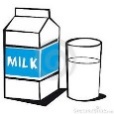 The Snack Café is open every morning after Read Write Inc and children can access it freely. There is always fruit and water available, and children are entitled to free milk until they are 5.  We also encourage them to drink water throughout the day. The Year 1 children will go out to play with Lambert Class, while the Reception Class will be free-flowing between indoor and outdoor play. Lunch is between 11:30 and 12:30. Children can have a school meal or bring a packed lunch and they self-register each morning, by putting their name on the school dinner or packed lunch picture. The weekly menu is posted in The Buzz.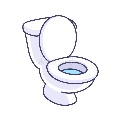 Toilets We are lucky enough to have an “en suite” classroom! This enables the children to go to the toilet whenever they need to. I also encourage them to go at certain times (e.g. before Worship or lunch) and we don’t expect them to ask. Toileting can be a troublesome thing for some children and we will do everything we can to keep it calm and stress free.  We do insist on regular hand washing and good hygiene, and we have a limited supply of spare undies. If your child is prone to accidents it would be really helpful if you could keep a spare pair of pants, socks and a carrier bag on their peg. Thank you.Homework (Year 1 Only)Homework is given out in the Homework Diaries for each half term.  Please see your Homework Diary for more information. In addition you are expected to read your reading book, or any other book, as often as you can (preferably every day if possible!). This will help to improve not only your reading but your writing too!Topics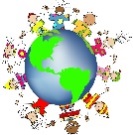 We will have different topics each half term.  A Topic Web will be sent out at the beginning of every half term that explains what we will be learning and the subjects that will be focused on for that particular topic. 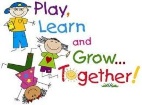 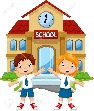 AttendanceAt Brighstone we expect all children to have a minimum attendance of 96.5% and to start the school day punctually.  This is key to ensure that you don’t miss any important schooling – lessons start as soon as school starts at 8.25am!  If by any chance you are late, please go to the main school office where they will be registered.  Please don’t knock on the classroom door as the register will have already been taken and lessons will have started.  Many thanks.If you have any questions or concerns at any time, please do come and see me. Kirsti Cousins